STAROMĚSTSKOProgram na nádvoří pod Starou radnicí:
sobota 9. 9. 201711:30 – 12:00   DH  Nedakoňanka a Ženský sbor - Nedakoňské srnky
12:00 – 12:25   Drmolice  z Polešovic
12:25 – 12:40   Mužský pěvecký sbor Chlapčiska ze Spytihněvi,
                              Lajbl z  Kostelany nad Moravou, ženský sbor Babčice      
12:40 – 12:55   FS Kalina, dívčí sbor Kalinka a CM Cifra
13:00 – 13:25   Staroměstská kapela
13:25 – 13:45   Mužský sbor z Kudlovic
13:45 – 14:00   Mužský sbor z Vážan
14:00 – 14:15   Dechová hudba Boršičanka
14:15 – 14:30   FS Děcka ze Zlechova, Hrajeme si celý rok
14:30 – 14:45   Staroměstští mládenci a CM Bálešáci ze Starého Města
14:45 – 15:00   Dolina, Dolinečka a CM Bálešáci ze Starého Města
15:00 – 15:15   Chasa z Ořechova a CM Oskoruša
15:15 – 15:30   Společné zpívání starostů a místostarostů CM Bálešáci
15:30 – 15:45   Pentla z Boršic
15:55 – 16:15   Lipuše z Jankovic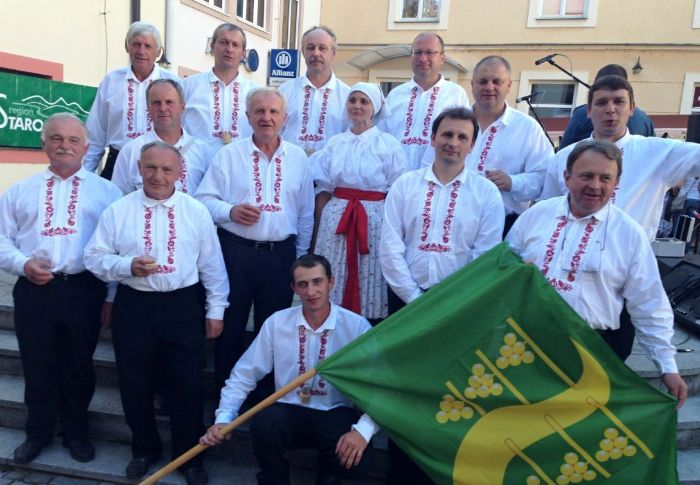 